Stanley College of Engineering & Technology for Women (Autonomous) 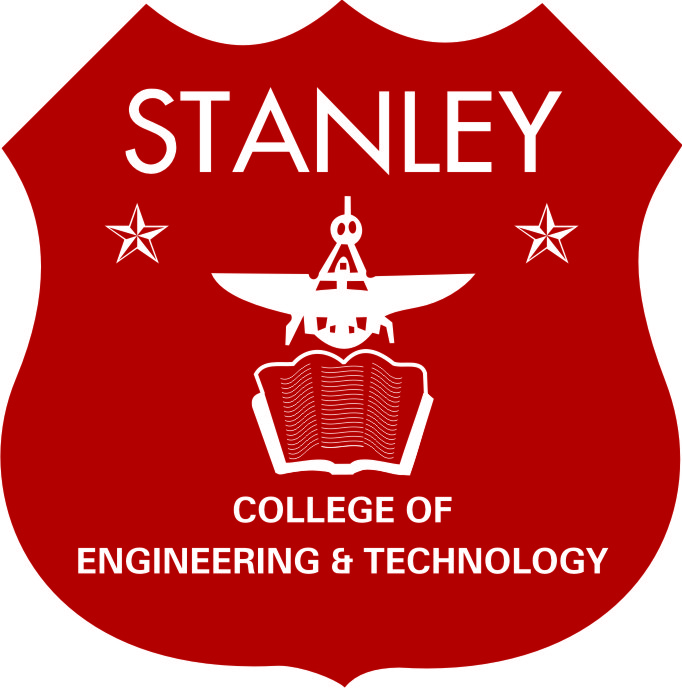 (Approved by AICTE and Affiliated to Osmania University, All eligible UG Courses Accredited by NBA  &  NAAC ‘A’ Grade)Research Policy BENEFITS AND INCENTIVES TO FACULTYGuidelines for Administering The PolicyGeneration of Research Grants from any External Agency:Faculty members are expected to submit proposals for research grants to the external funding agencies through R&D Cell  of the institution. Any research project grant sanctioned by any external agency, the faculty member is eligible to receive 10% of the sanctioned research grant ( from the college funds )  as incentive from the college funds. If more than one of the faculty member Stanley, is involved  in the  project   Stanley,  the total incentive amount will be shared among the participating faculty members. Commencement of the research project is the criteria for consideration and sanction of incentive.  A project cannot be included more than once in the project duration. Any publication or patent arising out of this research will also be eligible for incentive as per the policy.                                                          Or 50% of Registration fee whichever is less            Expenditure incurred by a faculty member in filing a patent application will be reimbursed immediately after acceptance of publication from the publisher in their journal for comments/examination, . Since it may take longer period for publication after acceptance,   Consultancy Projects:If there is a substantial contribution by the faculty members and the staff in the consultancy project, the incentive may be awarded as given below from the total value of consultancy amount received.     Any exceptions to this policy must be approved in writing by the Principal through proper channel.Journal Publications:The publications will be considered only if they are indexed in SCI (Web of Science) / Scopus / UGC listed and the incentive may be given as indicated below. Publication incentives for Engineering Faculty:Attending Conferences/ Seminars:A regular faculty member will be entitled for Financial Assistance for attending Conferences/ Seminar. The   College level research committee will forward the commendations to the Principal for necessary approval.International conference/ seminar held outside India (Abroad)50% of registration fee and OD may be given for a faculty member once in 5 years to present the accepted paper. 50% of actual travel expenditure or Rs. 40000/- towards travel whichever is less.  Also faculty members are advised to apply for travel grant scheme to various funding agencies (UGC/ AICTE/ DST etc.) to attend abroad conferences. Incase travel grant is sanctioned by UGC/AICTE/DST etc. no separate travel expenditure will be sanctioned by the institutionInternational conference/ seminar held in IndiaRegistration Fee, TA & DA as per college norms and OD for presenting accepted paper may be given for a faculty member once in a year. National conference/ seminar  Registration Fee, TA & DA as per college norms and OD for presenting accepted paper may be given for a faculty member once in a year.Attending FDPs/ STTPs/ Workshops/ SDPs/ Industry Training etc. Registration Fee, TA & DA as per college norms and OD may be given to attend training   programs held in India twice per year per faculty member.OTHER CONDITIONS / GUIDELINESIf an author from other university or college is involved, they will not be considered for incentive. Supervisors from STLW may be entitled for 1st author incentive even their name appears as 2nd or 3rd author in case of 1st author is research scholar outside the college.It is the responsibility of the faculty member to produce evidence of having published paper/ book/ granted patent/ monograph or any for the purpose of getting incentive. He has to produce a printed copy and the HOD should attest the same.The faculty member is expected to submit an application with attaching copies of evidence duly countersigned by the HOD and Dean (R & D) for necessary approval.After verifying the claim and approval by the Principal, the office of college will disburse the amount following the usual procedure.The criteria and modalities will be amended at any time, then and there, by the College. The college reserves the right to change or amend or suspend the policy without any notice.INHOUSE R&DThe college encourages its faculty to undertake department-wise R&D activities along with students and other staff members.Each Department can get a financial assistance up to Rs. 50,000/- in a year from the management for in-house R & D work.Staff members can submit their proposals through the Head of the Department and can avail a maximum of Rs. 5,000/- per project, towards developing a prototype or model.TA/ DA RulesThe following rules will apply normally to the employees of the college whenever they perform a journey for official work and deputed by the college.Travelling Allowance:Fare limited to 2nd   AC / Volvo for Principal & ProfessorsFare limited to 3rd  AC / Semi- Sleeper for Associate ProfessorsFare limited to Sleeper Class / Hi-Tech Bus for Assistant Professors & Other Staff* Travel by air may be permitted based on the necessity/ case to caseDaily Allowance:Accommodation: Local Conveyance:Principal/ Professors	- TaxiAssociate Professors/Assistant Professors/Other Staff                                                   - Auto*To be regulated according to the distance covered.Application for reimbursement of expenditure incurred in connection with publication of Patent RightsApplication for reimbursement of expenditure incurred in connection with publication of articles in Scopus / SCI (Web of Science/ UGC listed journals   Note:  Publication in Scopus / SCI (Web of Science/ UGC listed journal will only be considered Patents and Copyrightsa. International Patent Granted –Rs. 30000/- b. National Patent Granted –Rs. 20000/-c. Monographs/ Articles/ Copyright International –Rs. 20000/-d. Monographs/ Articles/ Copyright National –Rs. 10000/-DescriptionShareCollege20%Principal5%HOD15%Faculty50%Lab Assistant/ Technician and others10%a. Scopus Free Journal1st AuthorRs. 8000/-2nd AuthorRs. 4000/-3rd AuthorRs. 2000/-b. SCI Free Journal1st AuthorRs. 15000/-2nd AuthorRs. 7000/-3rd AuthorRs. 4000/-c. UGC Listed Free Journal1st AuthorRs. 4000/-2nd AuthorRs. 2000/-3rd AuthorRs. 1000/-Book/ Chapter Publication: Book published by International Publishers –Rs. 25000/-   (John Wiley, Mc-Graw Hill etc.)b.   Book published by National Publishers -Rs. 10000/-  (S. Chand, Dhanpath Rai etc.)c.   Chapter published by International Publishers –Rs.  5000/-d.  Chapter published by National Publishers –           Rs. 2000/-DesignationTier I CitiesTier II & Other CitiesPrincipal/ Professors     1000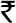      750Associate Professors      750     500Assistant Professors/ Other Staff      500     300DesignationTier I CitiesTier II & Other CitiesPrincipal/ Professors     3000     2000Associate Professors     2000     1000Assistant Professors/Other Staff     1000     500Name of the Faculty MemberDesignationNames of the faculty members of the institution contributed for Publication (Principal Contributor working in the college will be considered.   Patent Title  Name of the Publisher  Patent Rights National /International No of already published during the current academic year Total Expenditure incurred Signature of the applicant with designationRecommendations of the HOD/ DeanEligibility  as per institutional Rules International Patent Granted : Rs.                   /-National Patent Granted:            Rs.                    /-        Actual expenditure is the same is less than the above                maximum limitsAmount  Recommended for Sanction Approval of  Principal Name of the Faculty MemberDesignationTitle of Article published Please  indicate Publication of article  indexed in     Publication in  Scopus / SCI (Web of Science/ UGC listed  journal will only be consideredWhether  Author No: 1  or 2 or 3Amount  eligible   for sanction Recommendation of HODApproval of  Principal